	          		บันทึกข้อความ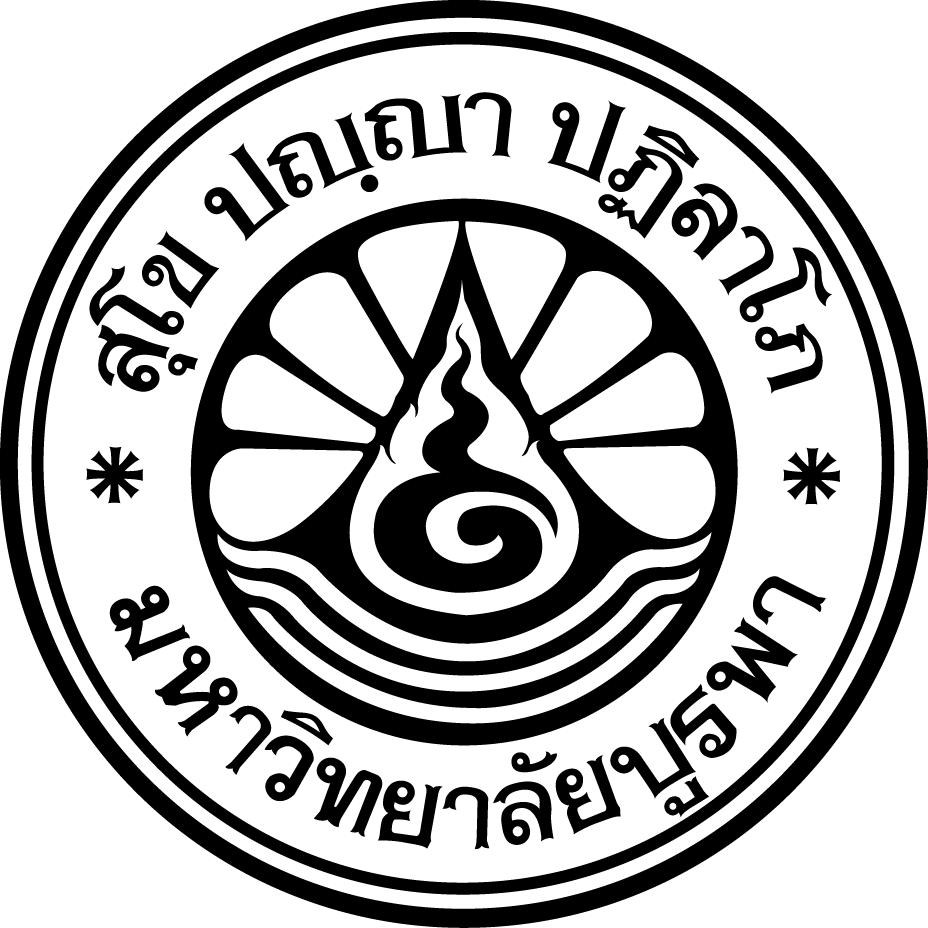 ส่วนงาน    มหาวิทยาลัยบูรพา คณะพยาบาลศาสตร์  โทร. …………….ที่   อว ๘๑๐๖/ 				วันที่        ………………… พ.ศ. ……………..เรื่อง	ขอส่งผลงานตีพิมพ์เพื่อสิ้นสุดโครงการวิจัยที่ได้รับทุนอุดหนุนการวิจัยและนวัตกรรม ประเภท 	Fundamental Fund ประจำปีงบประมาณ พ.ศ. ..............เรียน	รองอธิการบดีฝ่ายวิจัยและนวัตกรรม	ตามที่ ข้าพเจ้า.................................................สังกัดสำนักงาน............................... คณะพยาบาลศาสตร์ มหาวิทยาลัยบูรพา ได้รับทุนอุดหนุนการวิจัยและนวัตกรรม งบประมาณด้านวิทยาศาสตร์ วิจัยและนวัตกรรม ประเภท Fundamental Fund ประจำปีงบประมาณ พ.ศ. .......... ในโครงการวิจัยเรื่อง “...................................” เป็นจำนวนเงิน  x,xxx,xxx บาท (........................บาทถ้วน) และได้ส่งรายงานวิจัยฉบับสมบูรณ์เป็นที่เรียบร้อยแล้ว ความทราบตามบันทึกข้อความที่ อว ๘๑๐๖/XXXX ลงวันที่ …..…..…เดือน...................……. พ.ศ. ................ นั้น ทั้งนี้ ผลงานวิจัยที่เกิดจากการดำเนินโครงการวิจัยได้มีการตีพิมพ์เผยแพร่เรียบร้อยแล้วในวารสารวิชาการ..........(ระดับชาติ/นานาชาติ)…….ที่มีผู้ทรงคุณวุฒิร่วมกลั่นกรอง โดยได้ประกาศกิตติคุณแก่มหาวิทยาลัยไว้แล้ว ............(ชื่อผู้วิจัย)..............จึงขอส่งผลงานวิจัยเรื่อง “.........” ที่ตีพิมพ์ในวารสาร ......... ปี ...... ฉบับที่ .. หน้า ..-.. ซึ่งวารสารดังกล่าวปรากฏในฐาน “...................”เพื่อสิ้นสุดการดำเนินโครงการวิจัยเรื่อง “........................” จึงเรียนมาเพื่อโปรดทราบและพิจารณา         (ผู้ช่วยศาสตราจารย์ ดร. พรชัย จุลเมตต์)					                คณบดีคณะพยาบาลศาสตร์